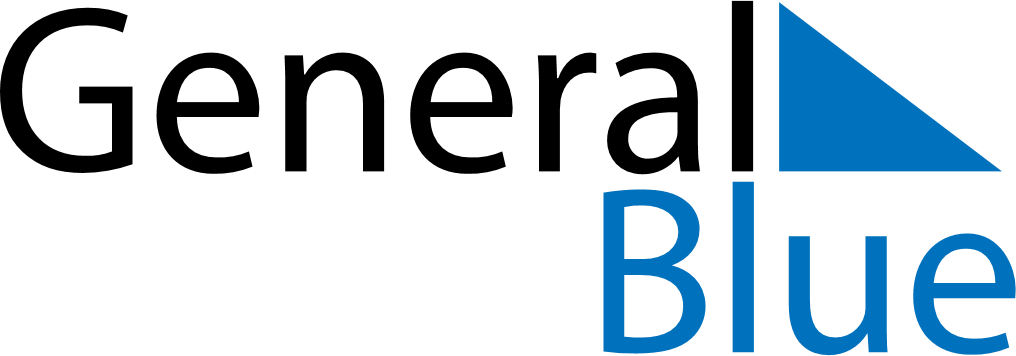 January 2027January 2027January 2027January 2027TogoTogoTogoSundayMondayTuesdayWednesdayThursdayFridayFridaySaturday112New Year’s DayNew Year’s Day345678891011121314151516Liberation Day1718192021222223242526272829293031